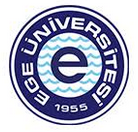 EGE ÜNİVERSİTESİ İKTİSADİ VE İDARİ BİLİMLER FAKÜLTESİULUSLARARASI İLİŞKİLER BÖLÜMÜ2018-2019 YENİ KAYITLANAN LİSANS ÖĞRENCİLERİNE YÖNELİKORYANTASYON PROGRAMI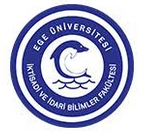 EGE ÜNİVERSİTESİİ.İ.B.F. ULUSLARARASI İLİŞKİLER BÖLÜMÜNE KAYIT YAPACAK ÖĞRENCİLERE YÖNELİK ORYANTASYON PROGRAMIUluslararası İlişkiler, uluslararası sistem içindeki aktörlerin, öncelikle de uluslararası ilişkilerin temel aktörü olarak kabul edilen devletlerin, diğer devletlerle, uluslararası örgütler, çok uluslu şirketler, uluslararası normlar ve uluslararası toplumla olan ilişkilerini incelemeye yönelik bir bilim dalıdır. Uluslararası İlişkiler eğitiminin temel amacı; uluslararası ilişkiler biliminin çizdiği çerçeve dâhilinde öğrencilerimizin mezuniyet sonrası mesleki yaşamlarının gerektireceği bilgi ve beceriyle donanmasını; eleştirel ve analitik düşünme, çözüm üretme yeteneğini kazanmasını sağlamaktır.Bölümümüz lisans ders programı bu amaçlar doğrultusunda düzenlenmiştir. Uluslararası İlişkiler Teorileri, Siyasi Tarih, Uluslararası Örgütler, Uluslararası Hukuk, Dış Politika Analizi vb. gibi temel derslerle öğrencilerimizin uluslararası sistemin tarihi ve 16. yüzyıldan itibaren geçirdiği evreleri, uluslararası sistemin işleyişi, hukuksal ve ekonomik çerçevesi gibi konularda temel bir altyapı kazanmaları sağlanmaktadır. Temel derslerin yanı sıra geniş bir yelpazeyi içeren bölüm seçmeli ve serbest seçmeli dersler öğrencilerimizin mesleki yaşamlarına yönelik tercihler yapabilmesine imkân sağlamaktadır.Uluslararası İlişkiler, Siyasi Tarih, Ekonomik Entegrasyonlar ve Devletler Hukuku olmak üzere dört Anabilim dalına sahip Bölümümüze bağlı olarak “Bölgesel İlişkiler: Avrupa Birliği ve Akdeniz Çalışmaları” tezsiz yüksek lisans, Uluslararası İlişkiler Yüksek Lisans ve Uluslararası İlişkiler Bütünleşik Doktora programları da bulunmaktadır. Ayrıca önümüzdeki yıl itibariyle İngilizce Uluslararası İlişkiler Yüksek Lisans Programı, Uluslararası İlişkiler ve Siyaset Bilimi Tezsiz Yüksek Lisans Programı, Uluslararası Güvenlik ve Dış Politika Tezsiz Yüksek Lisans Programı açılacaktır.Bu çerçevede, 2018-2019 eğitim-öğretim yılında bölümümüzde öğrenimlerine başlayacak olan öğrencilerimize; genel olarak bölümümüzün işleyişini, kuralları, hak ve sorumlulukları, kariyer gelişimlerine ve gelecek planlarına yönelik tavsiyelerimizi ve bölümümüzün kendilerine sunduğu imkanları anlatmak için 2-3 Ekim 2018 tarihlerinde Ege Üniversitesi İktisadi ve İdari Bilimler Fakültesi Konferans Salonu’ nda oryantasyon programı düzenlenecektir.ORYANTASYON PROGRAMI2 Ekim 2018	10:30-11:00		Açılış Konuşması 			Prof. Dr. Siret Hürsoy (Uluslararası İlişkiler Bölüm Başkanı)11:00-12:00 		Erasmus, Farabi, Mevlana ve Diğer Öğrenci Değişim Programlarının Tanıtılması 		Dr. Öğr. Üyesi Zerrin A. Başkan (Erasmus Bölüm Koordinatörü) 	Araş. Gör. Zeynep Selin Acar Balcı  ve Araş. Gör. Tülay Gül (Erasmus Bölüm Koordinatör Yardımcıları)13:45-14:30		Uluslararası İlişkiler Anabilim Dalı Hakkında Bilgi ve Öğretim Üyeleri ile Tanışma14:45-15:30		Siyasi Tarih Anabilim Dalı Hakkında Bilgi ve Öğretim Üyeleri ile Tanışma 15:45-16:30 		Ekonomik Entegrasyonlar Anabilim Dalı Hakkında Bilgi ve Öğretim Üyeleri ile Tanışma	 İKİNCİ GÜN3 Ekim 201810:55-11:00		Açılış11:00-11:45		Devletler Hukuku Anabilim Dalı Hakkında Bilgi ve Öğretim Üyeleri İle Tanışma12:00-12:45 		Kayıtlanma, Moodle Programı, Eğitim Planı ve Mezuniyet Şartları Hakkında BilgilendirmeAraş. Gör. Oktay Dayıoğlu13:45-14:30		Uluslararası İlişkilerde Araştırma Yapmak ve Akademik Veri Tabanlarının Kullanımı Hakkında Bilgi ve ÖnerilerAraş. Gör. Dr. Betül Aydoğan Ünal14:45-15:45		Uluslararası İlişkiler ile ilgili Toplulukların TanıtılmasıUluslararası İlişkiler Topluluğu (ULİT) Başkanı Hilal Dursun16:00-16:30 		Uluslararası İlişkiler Mezunu Kamu ve Özel Sektör Çalışanı Misafirlerin Konuşması